Studentski časopisa Društva studenata kroatologije Cassius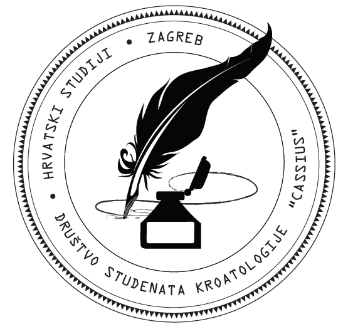 Društvo studenata kroatologije Cassius Hrvatski studiji, Sveučilište u Zagrebu    Borongajska cesta 83d, 10 000 ZagrebElektronička adresa: urednistvo.cassius@gmail.comPRIJAVNICAIme i prezime autora/ice: Elektronička adresa: Razina studija: Smjer: Naziv rada: Tema rada: Broj kartica teksta (okvirno): Mentor/ica: